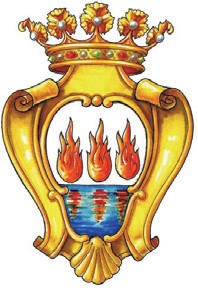 Area 1Ufficio Elettorale – LevaAlla c.a. della Responsabile dott.ssa Rosaria Coletta pec: elettorale@cert.comune.foggia.itmail: elettorale-leva@comune.foggia.itpec: protocollo.generale@cert.comune.foggia.it Richiesta sala (Delibera Comm. Straord. di G. C. n. 75 del 29/08/2023 per svolgimento di riunioni elettorali in occasione delle Amministrative 2023 del 22 e 23 ottobre 2023 ed eventuale turno di ballottaggio del 5 e 6 novembre 2023.Il/lasottoscritto/a ……………………………………………………………………………………………………………………..consapevole delle sanzioni penali previste per il caso di dichiarazione mendace e di falsità in atti, così come stabilito dall’art.76 del D.P.R. 445/2000, nonché di quanto previsto dall’art.75 del medesimo D.P.R.445/2000DICHIARAdi essere nato/a a ................................................................ (prov.) .................... ......... il …………...............................................di essere residente in ………….........., Via/Piazza ................................................................................................ n. ....................COD. FISC. …………………….……………………….. telefono …………………………………………..e-mail/PEC (a) ……………………………………………in qualità di:	1. □ presidente;	2.□ segretario;	 3. □ rappresentante legale;    	4. □   delegato da parte di soggetto di cui al punto 1, 2, 3;(b)	 5.□ candidato;del    □ partito    □ movimento    □ lista civica: ………………………………………………………………………….CHIEDEPer il giorno ………………..… dalle ore …………………..alle ore ………………... l’utilizzo della seguente sala di proprietà comunale (bararre esclusivamente una sala pena la nullità della richiesta):□ Sala Rosa del Palazzetto dell’arte (capienza massima 99 posti);□ Sala della Pinacoteca comunale “Novecento” (capienza massima 80 posti);□ Sala Mazza presso il Museo Civico (capienza massima 80 posti).L’utilizzo delle sale prevede un contributo spese omnicomprensivo  di € 45,00 da versare a mezzo PAGO-PA  con modalità che verranno comunicate  in caso di autorizzazione.………….. , li ………………………..				             	            In fede				                		    ………………………………………Allega: